Муниципальное дошкольное образовательное учреждениедетский сад №5 «Радуга» ТМРСеминар-практикум«Знать или уметь?Ключевые навыки современного дошкольника»Составила: старший воспитательКозлова И.В.Тутаев 2018Знать или уметь?
Ключевые навыки современного дошкольникаПлан проведения семинара.1.Просмотр совместной деятельности детей и педагога «Строим ракету».2. Компетенции современного дошкольника. Знать или уметь.3. Целевые ориентиры дошкольного образования в соответствии с ФГОС ДО.4. 6 C навыки, которыми обязательно должны обладать дети, растущие в XXI веке.5. Круглый стол: «Обсуждение таблицы уровней владения каждым навыком 6C.«Технологии развития навыков».6. Рефлексия: дебаты по применению в практике методов и приемов авторов книги «Знать и уметь».Знать или уметь.Современный ребенок, какой он, какими качествами ему нужно обладать, что бы встроиться в наш быстроменяющийся мир.Несмотря на то, что в мире акцент делается на обучении малышей контенту, контенту и еще раз контенту, авторы книги «Знать и уметь» (Роберта Михник Голинкофф, Кэти Хирш-Пасек) видят более широкие возможности для них, и это подразумевает овладение многими навыками и знаниями. Понятно, что факты способны запомнить и роботы, но только люди умеют общаться, становиться гражданами, думать и творить. Целевые ориентиры дошкольного образования в соответствии с ФГОС ДО.Целевые ориентиры на этапе завершения дошкольного образования:ребенок овладевает основными культурными способами деятельности, проявляет инициативу и самостоятельность в разных видах деятельности - игре, общении, познавательно-исследовательской деятельности, конструировании и др.; способен выбирать себе род занятий, участников по совместной деятельности;ребенок обладает установкой положительного отношения к миру, к разным видам труда, другим людям и самому себе, обладает чувством собственного достоинства; активно взаимодействует со сверстниками и взрослыми, участвует в совместных играх. Способен договариваться, учитывать интересы и чувства других, сопереживать неудачам и радоваться успехам других, адекватно проявляет свои чувства, в том числе чувство веры в себя, старается разрешать конфликты;ребенок обладает развитым воображением, которое реализуется в разных видах деятельности, и прежде всего в игре; ребенок владеет разными формами и видами игры, различает условную и реальную ситуации, умеет подчиняться разным правилам и социальным нормам;ребенок достаточно хорошо владеет устной речью, может выражать свои мысли и желания, может использовать речь для выражения своих мыслей, чувств и желаний, построения речевого высказывания в ситуации общения, может выделять звуки в словах, у ребенка складываются предпосылки грамотности;у ребенка развита крупная и мелкая моторика; он подвижен, вынослив, владеет основными движениями, может контролировать свои движения и управлять ими;ребенок способен к волевым усилиям, может следовать социальным нормам поведения и правилам в разных видах деятельности, во взаимоотношениях со взрослыми и сверстниками, может соблюдать правила безопасного поведения и личной гигиены;ребенок проявляет любознательность, задает вопросы взрослым и сверстникам, интересуется причинно-следственными связями, пытается самостоятельно придумывать объяснения явлениям природы и поступкам людей; склонен наблюдать, экспериментировать. Обладает начальными знаниями о себе, о природном и социальном мире, в котором он живет; знаком с произведениями детской литературы, обладает элементарными представлениями из области живой природы, естествознания, математики, истории и т.п.; ребенок способен к принятию собственных решений, опираясь на свои знания и умения в различных видах деятельности.Знать или уметь.Современный ребенок, какой он, какими качествами ему нужно обладать, что бы встроиться в наш быстроменяющийся мир.Несмотря на то, что в мире акцент делается на обучении малышей контенту, контенту и еще раз контенту, авторы книги «Знать и уметь» видят более широкие возможности для них, и это подразумевает овладение многими навыками и знаниями. Понятно, что факты способны запомнить и роботы, но только люди умеют общаться, становиться гражданами, думать и творить. 6C, показывает те навыки, которыми обязательно должны обладать дети, растущие в XXI веке, чтобы добиться успеха.6C – это маршруты путей к успеху. Это не изолированные компетенции. Подобно тому, как брюки держатся и на ремне, и на подтяжках, навыки 6С повышают шансы на успех, потому что каждый из них опирается на остальные. Как видно из таблицы 1, они строятся слева направо (невозможно общаться, если никого нет дома) и снизу вверх.Таблица 1. Четыре уровня владения каждым навыком 6CОбсуждение Формулируя навыки 6C и их уровни, как показано выше, авторы создали новую шкалу успеваемости для непрерывного обучения на протяжении всей жизни, выходящую за рамки узкого фокуса на знаниях (контенте) и способную помочь приблизить всех детей к усвоению общих ценностей, определяющих развитие.(потому что эту шкалу можно применить не только к детям различного возраста, но и взрослым)Технологии развития навыков.Анализ образовательной деятельности на основе куба деятельности.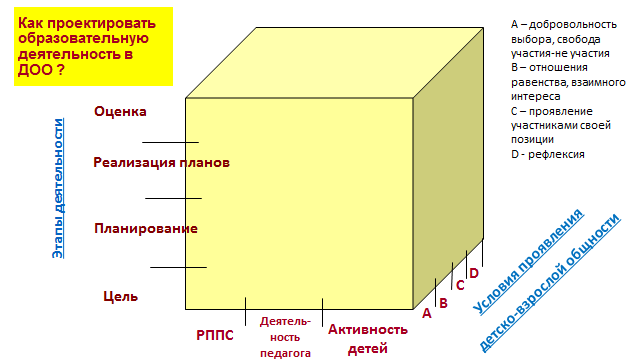 Рефлексия: дебаты по применению методов и приемов авторов книги «Знать и уметь»Сотрудничество (collaboration)Сотрудничество включает в себя то, каким образом мы усваиваем особенности культуры; как меняем акценты, отвечая разным людям; как учимся делать что-то по очереди; строить игрушки из конструктора LEGO, получая опыт совместной работы. И как мы учимся самоконтролю в обществе, который и дает возможность для настоящего сотрудничества. Сотрудничество, основанное на самообладании, можно считать одним из основополагающих навыков, который позволяет быть социально приспособленным как в детском, так и во взрослом возрасте. Общение (communication)Основа сотрудничества – общение. Используя заложенное стремление быть частью социума, дети собирают вокруг свои первые сообщества.В разговорах дети являются «ораторами» и слушателями, общение происходит и через книги, где они описывают, что увидят на Острове сокровищ.Содержание (content)– это один, но не единственный из шести навыков, важных для развития детей. Это то, что мы получаем из общения, – как узнаем что-то новое о людях, местах, вещах и событиях. Это то, как мы учимся учиться: какие применяем стратегии и подходы, сталкиваясь с новой информацией. Содержание должно быть глубоким и включать правду, красоту и доброту.Мы живем в век информации, где нас заваливают все новыми данными, и если хотим выжить, должны быстро и эффективно воспринимать массу очередного контента. Именно владение содержанием и способность быстро и стратегически использовать новую информацию лежат в основе мышления. Контент – то, что нам необходимо знать, чтобы уметь критически мыслить и творить.Критическое мышление (critical thinking)Без критического мышления корабль не построишь, так как нужно тщательно оценить чертежи друг друга на предмет надежности, скорости и мореходных качеств. Один проект, созданный по инструкции, может сработать, другой наверняка потерпит неудачу.Критический мыслитель, способный сделать шаг назад и подумать, что же именно нужно или на какой вопрос требуется ответить, – тот, кого в новой эре ищут все. У этого человека есть то, что ученые называют навыками исполнительной функции: умение отказываться от привычных решений и быстро переходить к новым подходам, а также способность разработать план, чтобы справиться с проблемой раз и навсегда. В критическом мышлении самое главное – фокус: именно умение смотреть в суть вопроса и учитывать релевантные факты позволяет находить нужный ответ.Творчество (creativity)Творчество рождается из содержания и критического мышления. Дети от природы изобретательны и умеют мыслить креативно, их мало что сдерживает. Но исследования творческого мышления показывают, что долгий путь к инновациям, скорее, вбирает в себя содержание, а не обходит его стороной.Неожиданные идеи не возникают из ничего, и в науке об обучении появляются схемы процессов, в результате которых мы от первых неуклюжих линий на бумаге переходим к профессиональному рисованию, а затем мыслим нестандартно.Творчество бьет через край, когда дети генерируют разные идеи, и некоторые из них вызывают смех. Надо ли рисовать на борту зеленых чудищ, чтобы отпугивать злых духов? Размещать ли на флагах львов и тигров, чтобы боялись пираты?Уверенность (confidence)Иногда творческие решения работают – например, когда мы используем любимую толстую книгу как ограничитель открывания двери, а иногда не работают – и наши усилия идут прахом. Обладая достаточной уверенностью, чтобы не сдаваться, мы можем преодолеть неудачи и не вывешивать пресловутый белый флаг. А для настойчивости нужен самоконтроль, чтобы не отступать, когда первое решение не действует. Слишком часто встречаются малыши, которых не пускают на детские игровые площадки, потому что они могут там упасть, или вознаграждают за правильный ответ, но не поощряют попыток решить проблему по-другому. Уверенность появляется, когда ребята рвут чертежи и начинают все заново, осознавая, что нужно больше думать и о материалах, из которых будет построен корабль, и о том, что взять с собой.Навыки ТехнологииСотрудничестворабота в парах, тройке, микро группах..совместная играспецифическая загадка по Бодровойдетская деятельностьдетское наставничествоквест - играОбщениеиграутренний кругдетская деятельностьмозговой штурмвопрошайка, данетка (ТРИЗ)СодержаниеИКТпоказиграКритическое мышлениехорошо, плохо (ТРИЗ)дебатыпортфолиоИнновации творческиеконструирование своих игр, атрибутов, правилпридумывание образаУверенность в себепортфолиороль ведущегоавансированиеклубный час